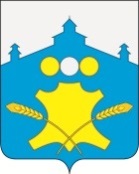 Сельский Совет Григоровского сельсоветаБольшемурашкинского муниципального района Нижегородской области Р Е Ш Е Н И Е          21.04.2016 г.                                                                                                                    №  11О внесении изменений в Положение о порядке и условиях проведения конкурса на замещение должности главы администрации и назначение на должность главы администрации Григоровского сельсовета Большемурашкинского муниципального района      В соответствии с Федеральным законом  от 02.03.2007 года  № 25-ФЗ «О муниципальной службе в Российской Федерации», Федеральным законом от 15.02.2016 года №21-ФЗ «О внесении изменений в статью 14 Федерального закона «О муниципальной службе  в Российской Федерации», на основании протеста прокурора Большемурашкинского района от 29.03.2016года №8-2-2016, сельский Совет Григоровского сельсовета р е ш и л :1.Внести изменения в решение сельского Совета Григоровского сельсовета от 24.11.2014 года №38 «Об утверждении Положения о порядке и условиях проведения конкурса на замещение должности главы администрации и назначения на должность главы администрации Григоровского сельсовета Большемурашкиснкого муниципального района»Абзац 6 пункта 3 части 4.8 Раздела 4 Положения читать в следующей редакции:«- заниматься предпринимательской деятельностью лично или через доверенных лиц, а также участвовать в управлении хозяйствующим субъектом (за исключением жилищного, жилищно-строительного, гаражного гаражного кооперативов, садоводческого, огороднического, дачного потребительских кооперативов, товарищества собственников недвижимости и профсоюза, зарегистрированного в установленном порядке), если иное не предусмотрено федеральными законами или если в порядке, установленном муниципальным правовым актом в соответствии с федеральными законами и законами субъекта Российской Федерации, ему не поручено участвовать в управлении этой организацией.»Абзац 8 пункта 3 части 4.8 Раздела 4 Подпункт 5 пункта 3.10 раздела 3 дополнить текстом следующего содержания:«Муниципальный служащий, сдавший подарок, полученный им в связи с протокольным мероприятием, со служебной командировкой или с другим официальным мероприятием, может его выкупить в порядке, установленном нормативными правовыми актами Российской Федерации»1.3.  раздел 3 дополнить пунктом 3.10.1 следующего содержания:2. Настоящее решение вступает в силу со дня официального опубликования (обнародования).3.Контроль за исполнением настоящего решения возложить на комиссию по местному самоуправлению, здравоохранению, правопорядку, культуре, спорту, делам молодежи и общественным связям (председатель М.Н.Морозов).Глава местного самоуправления,Председатель сельского Совета                                              Л.Ю.Лесникова